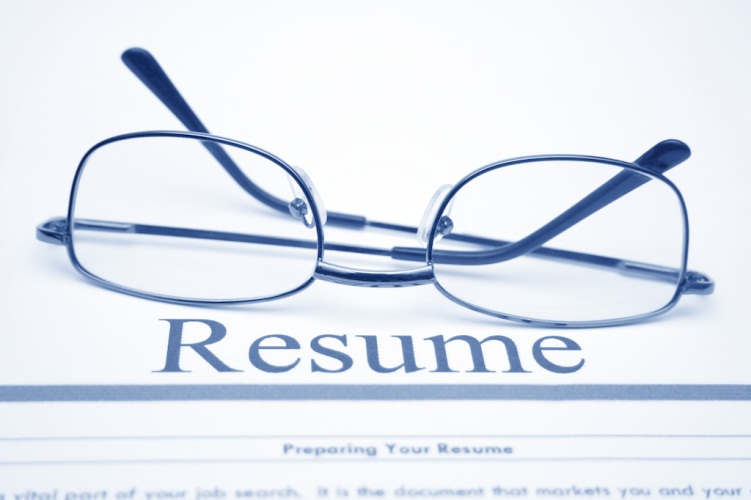 自荐信尊敬的领导：您好！我是广西民族师范学院政管学院思想政治教育专业16级的一名学生，2020年6月我将完成学业。获悉贵校将在我校招聘中学政治教师的消息，经比照贵校要求，我非常符合招聘条件。在大学里，我的专业课程学习成绩优良。主要学习课程有思想政治教育学原理、政治经济学、辩证唯物主义与历史唯物主义、政治学、思想政治教育方法论、教育学、心理学、以及西方哲学史等等。我专业基础知识扎实，获得过国家励志奖学金，通过了大学英语四级和全国计算机二级，并能熟练操作办公软件。同时，我认真学习并操练了师范生技能，参加过学院组织的教案比赛，并能讲一口流利的普通话。在大学期间，我先后担任过班上的副班长、团支书，工作上尽职尽责，培养了自己的与人沟通能力。在大学里我一直严格要求自己，除了学好专业课之外，我还经常去图书馆阅读课外书籍，看各种报刊、杂志，自学了人力资源管理学、心理学等课程。大学四年我不仅学到了一定的知识，也磨炼了我上进、不屈不挠的性格，我深深地热爱着教育事业，并时刻按照一位教师的标准要求自己，我相信我一定可以做一名优秀的人民教师。我随时期盼您对我的当面指导，这也有助于您及贵校对我能力更深入、更全面地了解。我将非常珍惜并十分感谢贵校为我提供就业机会。祈盼能够早日得到您的当面赐教。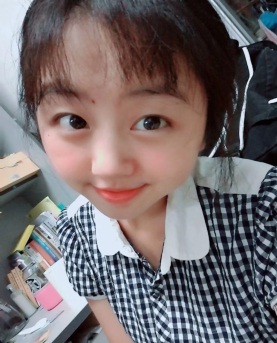 